OBEC VEĽKÝ LAPÁŠObecný úrad Veľký Lapáš 488, 951 04 Veľký Lapáš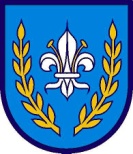 Všeobecné záväzné nariadenie obce Veľký Lapáš (návrh)číslo 4/2019/02o miestnych daniach a miestnom poplatku za komunálne odpady  drobné stavebné odpadyVZN schválené OZ vo Veľkom Lapáši dňa:                                        uznesením č.: xx/2019VZN vyvesené na úradnej tabuli obce dňa: 28.11.2019Vyhodnotenie pripomienok k návrhu VZN: VZN nadobúda účinnosť dňom: Obec Veľký Lapáš v súlade s ustanovením § 6 ods.2 zákona SNR č.369/1990 Zb. o obecnom zriadení v znení neskorších predpisov a ustanoveniami § 7 ods.4, 5, a 6, § 8 ods. 2 a 4, § 12 ods.2 a 3, § 16 ods.2 a 3, § 17 ods. 2, 3, 4 a 7, § 29, § 36, § 43, § 51, § 59, § 77 ods. 5, § 79 ods. 2, § 81 ods. 2, § 82 a § 83, § 98, § 98b § 99e ods. 9, § 99g a § 103 ods. 5 zákona č. 582/2004 Z. z. o miestnych daniach a miestnom poplatku za komunálne odpady a drobné stavebné odpady v znení neskorších predpisov vydávaVŠEOBECNE ZÁVÄZNÉ  NARIADENIE OBCEO MIESTNYCH  DANIACH a miestnom poplatku za komunálne odpady a drobné stavebné odpadyP R V Á    Č A S ŤČlánok 1Všeobecné ustanovenie        Obecné zastupiteľstvo vo Veľlkom Lapáši podľa § 11 ods. 4 písm. d) zákona číslo 369/1990 Zb. o obecnom zriadení v znení neskorších predpisov rozhodlo, že v nadväznosti na § 98 zákona č.582/2004 Z. z. o miestnych daniach a miestnom poplatku za komunálne odpady a drobné stavebné odpady v znení neskorších predpisov (ďalej len „zákon č. 582/2004 Z. z.“) zavádza s účinnosťou od 1.1.2020 miestne dane a miestny poplatok za komunálne odpady a drobné stavebné odpady pre obec Veľký Lapáš. 2. Článok 2Rozsah pôsobnostiToto všeobecne záväzné nariadenie sa vzťahuje na celé katastrálne územie obce Veľký Lapáš.Článok 3Zdaňovacie obdobieZdaňovacím obdobím miestnych daní uvedených v čl. 4 písm. a), b), e), f)  je kalendárny rok.Článok 4 Vymedzenie druhov miestnych daníObec Veľký Lapáš na spravovanom  území ukladá tieto miestne dane:daň z nehnuteľností,daň za psa,daň za užívanie verejného priestranstva,daň za ubytovanie,daň za predajné automaty,daň za jadrové zariadenie.Obec Veľký Lapáš na spravovanom území ukladá miestny poplatok za komunálne odpady a drobné stavebné odpady.D R U H Á    Č A S ŤDaň z nehnuteľnostíD a ň   z    p o z e m k o vČlánok 5Základ daneZákladom dane z pozemkov pre pozemky druhu orná pôda, chmeľnice, vinice, ovocné sady a trvalé trávne porasty je hodnota pozemku bez porastov určená vynásobením výmery pozemkov v m2 a hodnoty pôdy za 1 m2 uvedenej v prílohe č. 1 zákona č. 582/2004 Z.z. o miestnych daniach a miestnom poplatku za komunálne odpady a drobné stavebné odpady. V katastrálnom území obce Veľký Lapáš je v zmysle vyššie citovanej prílohy zákona č. 582/2004 Z.z.  hodnota ornej pôdy 0,6107 €/m2 a hodnota trvalých trávnych porastov je 0,1404 €/m2.Základom dane z pozemkov pre lesné pozemky, na ktorých sú hospodárske lesy, rybníky s chovom rýb a ostatné hospodársky využívané vodné plochy je hodnota pozemku určená vynásobením výmery pozemkov v m2 a hodnoty pozemku zistenej na 1 m2 podľa zákona č. 382/2004 Z.z. o znalcoch, tlmočníkoch a prekladateľoch a o zmene a doplnení niektorých zákonov a vyhlášky Ministerstva spravodlivosti SR č. 492/2004 Z.z. o stanovení všeobecnej hodnoty majetku.Základom dane z pozemkov pre pozemky druhu záhrada, zastavané plochy a nádvoria, stavebné pozemky a ostatné plochy je hodnota pozemku určená vynásobením výmery pozemkov v m2 a hodnoty pozemkov za 1 m2 uvedenej v prílohe č. 2 zákona č. 582/2004 Z.z. o miestnych daniach a miestnom poplatku za komunálne odpady a drobné stavebné odpady. V katastrálnom území obce Veľký Lapáš je v zmysle vyššie citovanej prílohy zákona č. 582/2004 Z.z. hodnota pozemkov druhu záhrady, zastavané plochy a nádvoria a ostatné plochy 1,85 €/m2 a hodnota stavebných pozemkov je 18,58 €/m2.Článok 6Sadzba daneRočná sadzba dane z pozemkov sa ustanovuje nasledovne:orná pôda, vinice, ovocné sady, trvalé trávne porasty – 0,65 % zo základu dane,záhrady – 0,60 % zo základu dane,zastavané plochy a nádvoria, ostatné plochy – 0,60 % zo základu danelesné pozemky, na ktorých sú hospodárske lesy, rybníky s chovom rýb a ostatné hospodársky využívané vodné plochy – 0,60 % zo základu dane,stavebné pozemky – 0,50 % zo základu dane.Na akomkoľvek druhu pozemkov, ak je na ňom umiestnená fotovoltaická elektráreň – 1,50 % zo základu dane.D a ň    z o    s t a v i e bČlánok 7Základ daneZákladom dane zo stavieb je výmera zastavanej plochy v m2. Zastavanou plochou sa rozumie pôdorys stavby na úrovni najrozsiahlejšej nadzemnej časti stavby.Článok 8Sadzba daneRočná sadzba dane zo stavieb za každý aj začatý m2 zastavanej plochy sa ustanovuje nasledovne: stavby  na bývanie a drobné stavby, ktoré majú doplnkovú funkciu pre hlavnú stavbu – 0,10 Eur/m2 stavby na pôdohospodársku produkciu, skleníky, stavby využívané na skladovanie vlastnej pôdohospodárskej produkcie, stavby pre vodné hospodárstvo, okrem stavieb na administratívu – 0,25 Eur/m2 chaty a stavby na individuálnu rekreáciu – 0,30 Eur/m2stavby samostatne stojacich garáží a stavieb určených na tieto účely – 0,25 Eur/m2   priemyselné stavby a stavby slúžiace ener- getike , stavby slúžiace stavebníctvu okrem stavieb na skladovanie a administratívu – 0,40 Eur/m2                                                    stavby na ostatnú podnikateľskú a zárob- kovú činnosť, skladovanie a administratívu – 0,60 Eur/m2 z ostatných stavieb – 0,33 Eur/m2 Pri viacpodlažných stavbách správca dane určuje príplatok za podlažie 0,05 Eur za každý aj začatý m2 zastavanej plochy za každé ďalšie nadzemné podlažie okrem prvého nadzemného podlažia.D a ň   z    b y t o vČlánok 9Základ daneZákladom dane z bytov je výmera podlahovej plochy bytu alebo nebytového priestoru v m2.Článok 10Sadzba daneRočná sadzba dane z bytov za každý aj začatý m2 podlahovej plochy bytu a nebytového priestoru sa ustanovuje na 0,10 Eur.SPOLOČNÉ USTANOVENIA PRE DAŇ Z NEHNUTEĽNOSTÍČlánok 11Oslobodenie od dane a zníženie daneSprávca dane ustanovuje zníženie dane (§ 17 ods. 2, ods. 3 zákona č. 582/2004 Z.z.):o 50 % z pozemkov vo vlastníctve občanov starších ako 75 rokov, držiteľov preukazu fyzickej osoby s ťažkým zdravotným postihnutím alebo držiteľov preukazu fyzickej osoby s ťažkým zdravotným postihnutím so sprievodcom, ak tieto pozemky slúžia výhradne na ich osobnú potrebu,o 50 % zo stavieb na bývanie a bytov vo vlastníctve občanov starších ako 75 rokov, držiteľov preukazu fyzickej osoby s ťažkým zdravotným postihnutím alebo držiteľov preukazu fyzickej osoby s ťažkým zdravotným postihnutím so sprievodcom, ktoré slúžia na ich trvalé bývanieo 50 % z garáží vo vlastníctve občanov nad 75 rokov, držiteľov preukazu fyzickej osoby s ťažkým zdravotným postihnutím alebo držiteľov preukazu fyzickej osoby s ťažkým zdravotným postihnutím so sprievodcom,  ktoré slúžia pre motorové vozidlá používané na ich dopravu.     Pri súbehu zníženia dane sa uplatní zníženie dane výhodnejšie pre daňovníka.     Daňovník uplatní nárok na zníženie dane  podaním priznania k dani z nehnuteľností alebo čiastkového priznania na to zdaňovacie obdobie, na ktoré mu prvýkrát vzniká nárok na zníženie dane, najneskôr do 31. januára zdaňovacieho obdobia, inak nárok na zníženie na príslušné zdaňovacie obdobie zaniká. Súčasťou podaného priznania pre osoby ZŤP bude aj doklad preukazujúci nárok na zníženie dane.Článok 12Vyrubenie dane     Daň z nehnuteľností vyrubuje správca dane spoločným rozhodnutím spolu s daňou za psa, s daňou za predajné automaty a daňou za nevýherné hracie prístroje podľa stavu k 1. januáru príslušného zdaňovacieho obdobia.     Správca dane určuje podľa § 99e ods. 9 zákona č. 582/2004 Z. z., že daň z nehnuteľností nižšiu ako 3,00 € vyrubovať nebude.   Článok 13Platenie daneVyrubená daň z nehnuteľností je splatná do 15 dní od nadobudnutia právoplatnosti rozhodnutia, ktorým bola daňovníkovi daň vyrubená.Správca dane určuje platenie vyrubenej dane nasledovne:ak je vyrubená daň vyššia ako 16,00 Eur, je splatná v jednej splátke do 15 dní od nadobudnutia právoplatnosti rozhodnutiaak je vyrubená daň vyššia ako 16,00 Eur, môže ju daňovník zaplatiť v troch rovnakých splátkach:prvá splátka: 	do15 dní od nadobudnutia právoplatnosti rozhodnutiadruhá splátka:	do 30. júnatretia splátka:           do 30. septembra Daňovník platí vyrubenú daň obci  v hotovosti do pokladne obecného úradu, alebo prevodom na účet obce.Článok 14Vznik a zánik daňovej povinnostiDaňová povinnosť vzniká 1. januára zdaňo- vacieho obdobia nasledujúceho po zdaňovacom období, v ktorom sa daňovník stal vlastníkom, správcom, nájomcom alebo užívateľom nehnuteľnosti, ktorá je predmetom dane a zaniká 31. decembra zdaňovacieho obdobia, v ktorom daňovníkovi zanikne vlastníctvo, správa, nájom alebo užívanie nehnuteľnosti. Ak sa daňovník stane vlastníkom, správcom, nájomcom alebo užívateľom nehnuteľnosti 1. januára bežného zdaňovacieho obdobia, vzniká daňová povinnosť týmto dňom.Daňové priznanie k dani z nehnuteľností je daňovník povinný podať príslušnému správcovi dane do 31. januára toho zdaňovacieho obdobia, v ktorom mu vznikla daňová povinnosť (výnimkou je nadobudnutie nehnuteľnosti vydražením a dedením).Na zmeny skutočností rozhodujúcich pre daňovú povinnosť, ktoré nastanú v priebehu zdaňovacieho obdobia, sa neprihliada (výnimkou je nadobudnutie nehnuteľnosti vydražením a dedením).V prípade nadobudnutia nehnuteľnosti vydražením v priebehu roka, daňová povinnosť vzniká prvým dňom mesiaca nasledujúceho po dni, v ktorom sa vydražiteľ stal vlastníkom  nehnuteľnosti alebo prvým dňom mesiaca nasledujúceho po dni schválenia príklepu súdom. Pri zániku vlastníckych práv vydražením daňová povinnosť zaniká posledným dňom mesiaca, v ktorom zanikli vlastnícke práva k vydraženej nehnuteľnosti. Pri nadobudnutí nehnuteľnosti dedením v priebehu roka daňová povinnosť dedičovi vzniká prvým dňom mesiaca nasledujúceho po dni, v ktorom sa dedič stal vlastníkom nehnuteľnosti na základe právoplatného osvedčenia o dedičstve alebo rozhodnutia o dedičstve.T R E T I A    Č A S ŤDaň za psaČlánok 15Základ daneZákladom dane je počet psov.Článok 16Sadzba daneSprávca dane ustanovuje, že sadzba dane za  jedného psa a kalendárny rok je 4,00 Eurá.Článok 17Vznik a zánik daňovej povinnosti     Daňová povinnosť vzniká prvým dňom kalendárneho mesiaca nasledujúceho po mesiaci, v ktorom sa pes stal predmetom dane podľa § 22 ods. 1 zákona č. 582/2004 Z.z. v znení neskorších predpisov a zaniká posledným dňom mesiaca, v ktorom pes prestal byť predmetom dane.Článok 18Platenie daneDaňovníci platia poplatok obci v hotovosti do pokladne obecného úradu, alebo prevodom na účet.Š t v r t á    č a s ťDaň za užívanie verejného priestranstvaČlánok 19Predmet a základ daneVerejným priestranstvom na účely tohto nariadenia sú verejnosti prístupné pozemky vo vlastníctve obce (miestne komunikácie, námestia, chodníky, trhové miesta a všetky verejnosti prístupné priestory v obci, okrem pozemkov, stavieb a priestorov vo vlastníctve fyzických a právnických osôb, alebo ku ktorým majú tieto osoby právo hospodárenia).Osobitným užívaním verejného priestranstva sa rozumie umiestnenie zariadenia slúžiaceho na poskytovanie služieb, umiestnenie stavebného zariadenia, predajného zariadenia, zariadenia cirkusu, zariadenia lunaparku a iných atrakcií, umiestnenie skládky, trvalé parkovanie vozidla mimo stráženého parkoviska a podobne. Základom dane za užívanie verejného priestranstva je výmera užívaného verejného priestranstva v m2 .Článok 20Sadzba dane     Správca dane ustanovuje sadzbu  dane  za užívanie  verejného priestranstva v eurách za  každý aj  začatý m2  osobitne  užívaného verejného priestranstva a každý aj začatý deň nasledovne:a) celodenný predaj: sadzba za 1 m2/1,50 Eur b) krátkodobý predaj: predaj do 3 hodín, sadzba  5,00 Eur aj s vyhlásením v miestnom rozhlase c)  0,40  Eur/m2 za umiestnenie cirkusu, lunaparku,      alebo iných atrakciíd)  0,10 Eur/m2/deň za umiestnenie skládky materiálu občanov, okrem uhlia a stavebného materiálu počas platnosti stavebného povolenia.Za ostatné užívanie verejného priestranstva, ktoré nemožno zaradiť do vyššie uvedených skupín  sa stanoví najviac 0,40 Eur/m2/deň.Článok 21Oznamovacia povinnosť a platenie daneDaňovník je povinný ohlásiť užívanie verejného priestranstva na obecnom úrade pred začatím užívania verejného priestranstva, najneskôr v deň, v ktorom sa  má realizovať užívanie verejného priestranstva.Daňovník je povinný ohlásiť obci do 5 dní každú skutočnosť, ktorá má alebo môže mať vplyv na výšku stanovenej dane.Daňovník je povinný bezodkladne oznámiť obci skutočnosť, že osobitné užívanie verejného priestranstva sa skončilo a verejné priestranstvo bolo uvedené do pôvodného stavu.Daňovník pri oznámení vzniku daňovej povinnosti uvádza nasledovné údaje:svoje meno, priezvisko, adresu trvalého pobytu (prípadne adresu prechodného  pobytu); ak  je daňovníkom fyzická alebo právnická osoba – podnikateľ, názov alebo obchodné meno,  sídlo alebo miesto podnikania, identifikačné číslo (IČO) a daňové identifikačné číslo (DIČ) názov verejného priestranstva, ktoré chce užívať, dátum začiatku a koniec užívania, účel na ktorý chce verejné priestranstvo užívať a počet m2, ktoré bude užívať.Daňovníci platia poplatok obci:v hotovosti do pokladne obecného úradu prevodom na účet, v takom prípade môže daňovník začať užívať verejné priestranstvo až po predložení dokladu o zaplatení. Článok 22Oslobodenie od daneSprávca dane ustanovuje, že od dane za užívanie verejného priestranstva v prípade splnenia ohlasovacej povinnosti sú oslobodené:spoločenská, kultúrna a športová akcia usporiadaná na verejnom priestranstve bez vstupného alebo akcia, ktorej celý výťažok je určený na charitatívne a verejnoprospešné účelyjednorazové užívanie verejného priestranstva občanom obce do 48 hodínza umiestnenie skládky (stavebného materiálu) pri oprave a stavbe rodinného domu na základe už vydaného územného rozhodnutia resp. stavebného povolenia, alebo  súhlasu obce pri drobných stavbách (pri nedostatku vlastných priestorov).P I A T A    č a s ťDaň  za ubytovanieČlánok 23Základ daneZákladom dane je počet prenocovaní.Článok 24Sadzba daneSprávca dane ustanovuje, že sadzba dane na osobu a prenocovanie je 0,66 Eur.Článok 25Vyberanie danePlatiteľom dane je prevádzkovateľ zariadenia, ktorý poskytuje odplatné prechodné ubytovanie .Daň za príslušný kalendárny rok je splatná v 4 rovnakých splátkach vždy do 30. dňa prvého mesiaca po skončení príslušného štvrťroka, pričom zostavuje Výkaz dane za ubytovanie za príslušný štvrťrok. Výkaz dane za ubytovanie obsahuje identifikačné údaje platiteľa dane, štvrťrok platenia dane, súhrnné informácie z knihy ubytovaných (t.j. počet ubytovaných, počet prenocovaní), celková suma dane za ubytovanie, podpis a pečiatka platiteľa dane.Platitelia platia poplatok obci v hotovosti do pokladne obecného úradu, alebo prevodom na účet.Článok 26Oznamovacia povinnosť a evidenciaPlatiteľ je povinný viesť preukaznú evidenciu pre účely kontroly – knihu ubytovaných, ktorú je povinný predložiť k nahliadnutiu pri kontrole pracovníkom správcu poplatku.V knihe ubytovaných musí viesť platiteľ minimálne tieto údaje:meno a priezvisko ubytovanéhočíslo občianskeho preukazu alebo cestovného pasutrvalý pobytdátum príchodu a odchodupočet prenocovaníPlatiteľ je povinný v priebehu príslušného zdaňovacieho obdobia oznámiť správcovi dane skutočnosti rozhodujúce pre vznik alebo zánik daňovej povinnosti k dani za ubytovanie a každú zmenu týchto skutočností do 5 dní odo dňa, keď tieto skutočnosti alebo ich zmeny nastali.Š I E S T A    č a s ťDaň za predajné automatyČlánok 27Základ daneZákladom dane je počet predajných automatov.Článok 28Sadzba daneSprávca dane ustanovuje, že sadzba dane za jeden predajný automat a kalendárny rok je 50 Eur.Článok 29Oznamovacia povinnosť a platenie daneDaňovník je povinný písomne oznámiť vznik daňovej povinnosti správcovi dane do 30 dní od vzniku daňovej povinnosti a v tejto lehote zaplatiť daň na zdaňovacie obdobie alebo pomernú časť dane na zostávajúce mesiace zdaňovacieho obdobia, v ktorom vznikla daňová povinnosť.V ďalších zdaňovacích obdobiach je daň na zdaňovacie obdobie splatná bez vyrubenia do 31. januára tohto zdaňovacieho obdobia.Daňovník v oznámení vzniku, príp. zániku daňovej povinnosti uvádza nasledovné údaje:identifikačné údaje daňovníka (obchodné meno, sídlo, IČO, DIČ, IČ DPH),počet a identifikačné čísla predajných automatov pridelené ich výrobcom,umiestnenie predajného automatu (adresa prevádzky), dátum uvedenia predajného automatu do prevádzky, príp. vyradenia z prevádzky. Daňovníci platia poplatok obci v hotovosti do pokladne obecného úradu, alebo prevodom na účet.SIEDMA    č a s ťDaň za JADROVÉ ZARIADENIAČlánok 30Základ daneZákladom dane je výmera katastrálneho územia obce v m2, ktoré sa nachádza v oblasti ohrozenia jadrovým zariadením.Článok 31Sadzba daneSadzba dane je 0,0006 eur za m2.Článok 32Vyberanie daneDaň za jadrové zariadenia vyrubí správca dane do 31. januára zdaňovacieho obdobia za predchádzajúci rok.Článok 33Platenie daneVyrubená daň za jadrové zariadenie je splatná do 31. marca zdaňovacieho obdobia.D E V I A T A   Č A S ŤMiestny poplatok za komunálne odpady a drobné stavebné odpadyČlánok 34Miestny poplatok za  komunálne odpady a drobné  stavebné odpady (ďalej len „poplatok“) podľa § 11 ods. 4 písm. e) zákona č. 369/1990 Zb. o obecnom zriadení v znení neskorších predpisov v nadväznosti na zákon č. 582/2004 Z. z. o miestnych daniach a miestnom poplatku za komunálne odpady a drobné stavebné odpady  sa platí za komunálne odpady a drobné stavebné odpady, ktoré vznikajú na území obce.  2) Ak ďalej nie je ustanovené inak, poplatok platí poplatník, ktorým je:a)	fyzická  osoba,  ktorá  má   v  obci  trvalý  pobyt alebo prechodný  pobyt,  alebo ktorá je  na území  obce oprávnená užívať alebo užíva byt,  nebytový priestor, pozemnú stavbu alebo  jej časť,  alebo objekt,  ktorý nie  je stavbou,  alebo záhradu,   vinicu,  ovocný   sad,  trvalý trávnatý porast na iný účel ako na podnikanie, pozemok v zastavanom území  obce  okrem  lesného  pozemku  a  pozemku, ktorý je evidovaný v katastri nehnuteľností ako vodná plocha (ďalej len "nehnuteľnosť"),b) právnická  osoba,  ktorá  je   oprávnená  užívať  alebo  užíva nehnuteľnosť nachádzajúcu sa na území  obce na iný účel ako na podnikanie,c) podnikateľ, ktorý je oprávnený užívať alebo užíva nehnuteľnosť nachádzajúcu sa na území obce na účel podnikania.3) Ak má osoba v obci súčasne trvalý pobyt  a prechodný  pobyt, poplatok  platí iba  z dôvodu  trvalého pobytu. Ak  má osoba v obci  trvalý pobyt alebo prechodný  pobyt a súčasne  je oprávnená užívať  alebo užíva nehnuteľnosť  na iný  účel ako  na podnikanie,  poplatok platí iba z dôvodu trvalého pobytu alebo prechodného pobytu. Ak má osoba podľa odseku 2 písm. a) v obci trvalý pobyt alebo prechodný pobyt a súčasne je podľa odseku 2 písm. c) fyzickou osobou oprávnenou na podnikanie a miestom podnikania je miesto jej trvalého pobytu alebo prechodného pobytu a v tomto mieste nemá zriadenú prevádzkareň, poplatok platí iba raz z dôvodu trvalého pobytu alebo prechodného pobytu. 4) Ak viacero poplatníkov podľa odseku 2 žije v spoločnej domácnosti, plnenie povinností poplatníkamôže za ostatných členov tejto domácnosti na seba prevziať jeden z nich. Za poplatníka, ktorý nie je spôsobilý na právne úkony v plnom rozsahu, plní povinnosti poplatníka jeho zákonný zástupca, prípadne opatrovník. Povinnosti poplatníka nesmie za iného prevziať alebo plniť osoba, ktorá sa dlhodobo zdržiava mimo územia Slovenskej republiky alebo je nezvestná. Tieto skutočnosti, ako aj ich zmeny je osoba, ktorá za iného plní povinnosti poplatníka, povinná oznámiť obci.5) Poplatková povinnosť vzniká dňom, ktorým nastane skutočnosť uvedená v odseku 2 tohto ustanovenia. Poplatková povinnosť zaniká dňom, ktorým zanikne skutočnosť zakladajúca vznik poplatkovej povinnosti.Obec Veľký Lapáš ustanovuje množstvový zber pre právnickú osobu, ktorá je oprávnená užívať , alebo užíva nehnuteľnosť nachádzajúcu sa na území obce na iný účel ako na podnikanie a podnikateľa , ktorý je oprávnený užívať alebo užíva nehnuteľnosť nachádzajúcu sa na území obce Veľký Lapáš na účel podnikania.Článok 35Sadzba poplatkuSadzba poplatku pre fyzickú osobu je  0,0738 Eur/osoba/kalendárny deň, t.j. 27,00 Eur/osoba/kalendárny rok.Obec stanovuje pre právnickú osobu, ktorá je oprávnená užívať alebo užíva nehnuteľnosť nachádzajúcu sa na území obce Veľký Lapáš na iný účel ako na podnikanie a podnikateľa, ktorý je oprávnený užívať alebo užíva nehnuteľnosť nachádzajúcu sa na území obce Veľký Lapáš na účel podnikania,poplatok pre poplatníka sa vypočíta ako súčin počtu nádob, objemu zbernej nádoby v litroch, frekvencie odvozov a sadzby,v súlade s §78 ods. 1 písmeno a) zákona 582/2004 Z.z. v znení neskorších predpisov stanovuje obec poplatok 0,0135 Eur/liter komunálneho odpadu.Frekvencia vývozov je stanovená: 1 x 14 dní, t.j. 26 vývozov za rok.Obec Veľký Lapáš stanovuje poplatok za jednu smetnú nádobu pri frekvencii 26 vývozov za rok nasledovne:110 litrová nádoba      38,61 Eur120 litrová nádoba      42,12 Eur240 litrová nádoba      84,24 Eur1100 litrová nádoba  386,10 EurČlánok 36Určenie poplatku1) Poplatok sa určuje na obdobie jedného kalendárneho roka.2) Poplatok pre fyzickú osobu sa určuje ako súčin sadzby poplatku a počtu kalendárnych dní v určenom období, počas ktorých má alebo bude mať poplatník podľa článku 2 ods. 2 písm. a) v obci trvalý pobyt alebo prechodný pobyt, alebo počas ktorých nehnuteľnosť užíva alebo je oprávnený ju užívať.3) Obec Veľký Lapáš určuje poplatok pre množstvový zber ako súčin frekvencie odvozov, sadzby a objemu zbernej nádoby, ktorú poplatník užíva v súlade so zavedeným systémom zberu KO a DSO.Článok 37Ohlásenie1) Poplatník  je povinný  v priebehu zdaňovacieho obdobia oznámiť obci vznik poplatkovej povinnosti do 30 dní odo dňa vzniku poplatkovej povinnosti a uviesť:a) 	svoje  meno,  priezvisko, titul, rodné číslo, adresu trvalého/prechodného pobytu (ďalej  len "identifikačné údaje"); ak  je poplatníkom osoba podľa  odseku 2 písm. b) alebo písm. c) názov alebo obchodné meno alebo dodatok obchodného mena,  sídlo alebo miesto podnikania, identifikačné číslo (IČO),b) údaje rozhodujúce na určenie poplatkuc) ak súčasne  požaduje zníženie alebo  odpustenie poplatku podľa § 82 predložiť aj doklady,  ktoré odôvodňujú  zníženie alebo odpustenie poplatku.2) Zmeny skutočností rozhodujúcich na vyrubenie poplatku a zánik poplatkovej povinnosti v priebehu zdaňovacieho obdobia je poplatník povinný oznámiť obci do 30 dní odo dňa, keď tieto nastali.Článok 6Vyrubenie poplatkuPoplatok vyrubí obec Rozhodnutím.Článok 38Splatnosť poplatku1) Vyrubený poplatok je splatný do 15 dní odo dňa nadobudnutia právoplatnosti rozhodnutia.Článok 39Vrátenie, zníženie a odpustenie poplatku1) Obec vráti poplatok alebo jeho pomernú časť poplatníkovi, ktorému zanikla povinnosť platiť poplatok v priebehu zdaňovacieho obdobia a preukáže splnenie podmienok na vrátenie poplatku alebo jeho pomernej časti.2) Obec poplatok odpustí za obdobie, za ktoré poplatník obci preukáže splnenie podmienok na zníženie poplatku alebo odpustenie poplatku a predloží podklady (potvrdenie o prechodnom pobyte a potvrdenie o zaplatení poplatku v mieste prechodného pobytu, potvrdenie z ústavu pre výkon väzby, potvrdenie zo zariadenia sociálnych služieb, povolenie na pobyt v inom štáte, potvrdenie, že sa zdržiava určitú dobu na území iného štátu, resp. fotokópiu vycestovacej doložky, pracovného povolenia a pod.) že viac ako 90 dní v zdaňovacom období sa nezdržiaval alebo nezdržiava na území obce.Článok 40Spoločné ustanoveniaPri uplatňovaní tohto nariadenia v ďalších prípadoch platia príslušné ustanovenia zák. 582/2004 Z.z. o miestnych daniach a miestnom poplatku za komunálne odpady a drobné stavebné odpady v znení neskorších predpisov.Obecné zastupiteľstvo vo Veľkom Lapáši sa uznieslo na vydaní VZN č. 4/2019/02 o miestnych daniach a miestnom poplatku za komunálne odpady a drobné stavebné odpady dňa ....................znesením č. xx/2019 a toto VZN nadobúda účinnosť 15. dňom od vyvesenia na úradnej tabuli Obecného úradu vo Veľkom Lapáši dňom .........................Týmto VZN sa ruší VZN zo dňa 12.12.2014, dodatok č. 1/2017 o miestnych daniach a miestnom poplatku za komunálne odpady a drobné stavebné odpady na území obce Veľký Lapáš.Vo Veľkom Lapáši,: ..............................Ing. Katarína Babalovástarostka obce